Publicado en Madrid el 03/12/2019 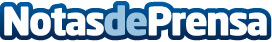 Alpematic, la franquicia de marketing olfativo cierra 2019 con 5 aperturas y tienda física en BarcelonaAlpematic, la franquicia experta en marketing olfativo y neutralización de malos olores cierra el año 2019 con 5 nuevas aperturas y la inauguración de una tienda física en Barcelona. El modelo de negocio que la marca ofrece a su red de franquiciados lleva implementado 15 años y ha demostrado su alto valor de rentabilidad desde la propia Central de la franquicia, situada en el Principado de AndorraDatos de contacto:Paqui IbáñezDirectora de Expansión606918632Nota de prensa publicada en: https://www.notasdeprensa.es/alpematic-la-franquicia-de-marketing-olfativo Categorias: Nacional Franquicias Marketing Emprendedores Recursos humanos http://www.notasdeprensa.es